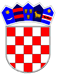               REPUBLIKA HRVATSKAVUKOVARSKO-SRIJEMSKA ŽUPANIJA           OPĆINA BABINA GREDA                OPĆINSKO VIJEĆEKLASA: 601-02/23-01/2URBROJ: 2196-7-01-23-1Babina Greda, 06. lipnja 2023.Na temelju članka 18. Statuta Općine Babina Greda („Sl. vjesnik Vukovarsko – srijemske županije“ br. 11/09, 04/13, 03/14, 01/18, 13/18, 27/18 - pročišćeni tekst, 21A/19, 03/20 i 04/21) i članka 45. Poslovnika Općinskog vijeća Općine Babina Greda („Sl. vjesnik Vukovarsko - srijemske županije“ br. 16/09, 01/18 i 04/21), Općinsko vijeće Općine Babina Greda na 19. sjednici, održanoj 06. lipnja 2023. godine donijelo jeO D L U K Uo davanju Suglasnosti na Plan upisa djece i mjerila upisa djece u Dječji vrtić Regoč za pedagošku godinu 2023./2024.                                                                     Članak 1.Daje se Suglasnost na Plan upisa djece i mjerila upisa djece u Dječji vrtić Regoč za pedagošku godinu 2023./2024., koju je donijelo Upravno vijeće Dječjeg vrtića Regoč Babina Greda na sjednici održanoj 18.04.2023. godine.                                                                      Članak 2.  Ova Odluka stupa na snagu osmog dana od dana objave u „Službenom vjesniku“ Vukovarsko-srijemske županije.                                                                                                 Predsjednik Općinskog vijeća:                                                                                                           Tomo Đaković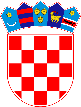 REPUBLIKA HRVATSKADJEČJI VRTIĆ REGOČ BABINA GREDABraće Radić 15 b, 32276 Babina GredaKLASA:  601-10/23-01/01 URBROJ: 2196-7-1-02-23-1Babina Greda, 18.04.2023.Predmet: PRIJEDLOG PLANA UPISA I MJERILA UPISA DJECE 2023/2024Na temelju članka 42. st.2 Zakona o predškolskom odgoju i naobrazbi (NN 10/97, 107/07, 94/13, 98/19, 57/22), članka 45. Statuta Dječjeg vrtića „Regoč“ (u daljnjem tekstu: Vrtić) i članka 4. Plana upisa djece i mjerila upisa djece u Dječji vrtić Regoč Babina Greda Upravno vijeće Vrtića na sjednici održanoj dana 18. travnja 2023. godine donijelo jePRIJEDLOG PLANA UPISA DJECE I MJERILA UPISA DJECE UDJEČJI VRTIĆ REGOČZA PEDAGOŠKU GODINU 2023. /2024.I. OPĆE ODREDBEČlanak 1.Ovim Planom postupku i mjerilima upisa djece u Vrtić (u daljnjem tekstu: Plan upisa) uređuje se postupak upisa djece u Dječji vrtić, način raspisivanja javnog poziva/natječaja te prava i obveze roditelja/korisnika usluge. Članak 2.Za pedagošku 2023./2024. godinu obavit će se upis djece rane i predškolske dobi u:redoviti 10-satni program za djecu u dobi od navršenih 12 mjeseci do polaska u školu te redoviti 5-satni program za djecu u dobi od navršene 3 godine do polaska u školu.U redoviti 10-satni te redoviti 5-satni program upisuje se onoliko djece, koliko je slobodnih mjesta nastalih ispisom u tekućoj pedagoškoj godini, odnosno dok se ne popune postojeći kapaciteti Vrtića sukladno Državnom pedagoškom standardu predškolskog odgoja i obrazovanja i Odluci o upisu.2. UPIS DJECE U PROGRAME VRTIĆAČlanak 3.Pravo na korištenje usluga Vrtića ostvaruju korisnici prema prioritetu koji je utvrdio Osnivač Odlukom o cijeni, mjerilima upisa i financiranju programa Vrtića  sukladno važećem Zakonu o predškolskom odgoju i naobrazbi.Članak 4.Upravno vijeće Odlukom raspisuje JAVNI POZIV/NATJEČAJ  za prijam djece u Vrtić.Odlukom iz stavka 1. ovog članka utvrđuje se rok za podnošenje zahtjeva za prijam djece u Vrtić.Javni poziv/natječaj za prijam djece u Vrtić objavljuje se na oglasnim pločama i web stranici vrtića te u lokalnim medijima.Natječaj/javni poziv mora sadržavati sve potrebne upute za roditelje, a obvezno: rok za podnošenje prijave i mjesto podnošenja prijave popis dokumentacije koja se prilaže uz prijavu vrstu programa i broj polaznika svakog programa za koji se vrši upis djece rok i mjesto objave rezultata natječaja način ostvarivanja i zaštite prava sudionika u postupku upisa.Članak 5.Roditelj odnosno skrbnik podnosi zahtjev za upis djeteta u određeni program Vrtića u vrijeme prijavnog roka.Uz zahtjev za upis djeteta roditelj odnosno skrbnik prilaže:rodni list djeteta,potvrdu o mjestu prebivališta djeteta i presliku osobne iskaznice jednog od roditelja,presliku kartona imunizacije (cijepna knjižica)potvrdu o radnom statusu roditelja i drugim činjenicama bitnim za ostvarivanje prednosti pri upisuprivola/suglasnost roditelja za objavu podataka.Roditelj odnosno skrbnik dužan je dostaviti uvjerenje o zdravstvenom stanju djeteta pri sklapanju ugovora za upis djeteta u Vrtić.Članak 6.Prijava za upis djeteta u Vrtić obavlja se ispunjavanjem zahtjeva za upis djeteta u Vrtić. U redovne programe Vrtića mogu se upisati djeca od navršenih godinu dana do dobi za polazak u osnovnu školu. Djeca od navršenih godinu dana do tri godine upisuju se u redovni program – jaslice, a djeca od navršene tri godine života do dobi za polazak u osnovnu školu upisuju se u redovni program – vrtić.Članak 7.Postupak upisa djece u programe Vrtića provodi Povjerenstvo za upis djece (u nastavku teksta: Povjerenstvo) koju imenuje Upravno vijeće.Upravno vijeće imenuje predsjednika i dva člana Povjerenstva, kao i njihove zamjenike, iz reda odgojitelja i stručnih suradnika Vrtića, na vrijeme od dvije godine.Povjerenstvo radi na sjednicama koje saziva predsjednik.Sjednica se može održati ako je nazočna većina članova Povjerenstva.Povjerenstvo donosi odluke većinom glasova ukupnog broja članova Povjerenstva.Prema potrebi, Povjerenstvo može na svoje sjednice pozivati predstavnike Vrtića za socijalnu skrb, zdravstvenih i drugih ustanova radi pribavljanja mišljenja i podataka bitnih za odlučivanje.O radu Povjerenstva vodi se zapisnik.Članak 8.Povjerenstvo po okončanju roka za podnošenje zahtjeva za prijam djeteta prema podnesenoj dokaznoj dokumentaciji utvrđuje redoslijed i donosi Listu prijama u Vrtić za tekuću godinu.Lista prijama sadrži sljedeće podatke:redni broj redoslijeda djeteta,šifru pod kojom je predan Zahtjevuputu o pravu podnošenja prigovora,mjesto i datum utvrđivanja Liste.Na Listi prijama će se vidljivo označiti djeca koja su ostvarila pravo na prijam u Vrtić, od onih koja nisu ostvarila navedeno pravo.Vrtić je dužan oglasiti rezultate prijma.Objavljivanje rezultata ostvaruje se na oglasnoj ploči i web stranici Vrtića.Članak 9.U roku iz prethodnog članka ravnatelj Vrtića dužan je dostaviti Osnivaču podatke:prihvaćenim zahtjevima za upis djece,odbijenim zahtjevima za upis djece – s obrazloženjem i prijedlogom za rješavanje,slobodnim kapacitetima Vrtića nakon utvrđenih rezultata upisa.Na temelju suglasnosti Osnivača, Povjerenstvo će izvijestiti roditelje, odnosnoskrbnike djece o mogućnostima naknadnog upisa pod određenim uvjetima.Članak 10.Roditelj odnosno skrbnik nezadovoljan rješenjem glede upisa ili rasporeda svojeg djeteta može izjaviti žalbu Upravnom vijeću u roku od 8 dana od dana oglašavanja rezultata upisa.Članak 11.O žalbama rješava Upravno vijeće u roku od 15 dana od dana isteka roka za žalbu.U radu Upravnog vijeća sudjeluje i predstavnik Povjerenstva ali bez prava odlučivanja.Upravno vijeće po žalbi može:odbaciti žalbu kao nepravodobnu,odbiti žalbu kao neosnovanu i potvrditi odluku Povjerenstva,usvojiti žalbu i ukinuti odluku Povjerenstva te samo donijeti odluku o upisu odnosno rasporedu djeteta ili pak vratiti Povjerenstvu na ponovno odlučivanje.Odluka Upravnog vijeća je konačna.O svojoj odluci Upravno vijeće izvještava roditelja odnosno skrbnika djeteta.Članak 12.Ukoliko Vrtić bude u mogućnosti prema Planu upisa upisati svu prijavljenu djecu neće se primjenjivati metoda bodovanja za ostvarivanje prednosti pri upisu. U slučaju da nakon provedenog upisa ostane slobodnih mjesta prema Planu upisa, upisi će se tijekom pedagoške godine vršiti prema redoslijedu zaprimljenih zahtjeva do popunjenja kapaciteta. 	Prvenstvo upisa u Vrtić imaju djeca čiji najmanje jedan roditelj ima prebivalište na području Općine Babina Greda, a ukoliko ima slobodnih mjesta u pojedine programe mogu se upisati i djeca roditelja/skrbnika s prebivalištem na području drugih JLS-a.Mjesto stanovanja (prebivalište) roditelji/skrbnici dokazuju fotokopijom osobne iskaznice ili potvrdom nadležne policijske uprave o mjestu prebivališta.	Ukoliko se sva prijavljena djeca ne mogu upisati, primjenjivat će se metoda bodovanja kojom se za svaku utvrđenu prednost, ostvaruje određen broj bodova, uz prilaganje odgovarajuće dokumentacije, kojom se pojedina prednost dokazuje:djeca koja su 1. travnja tekuće godine navršila 4 godine …………….12 bodovadjeca roditelja invalida Domovinskog rata ……………………………..11 bodovadjeca iz obitelji s troje ili više djece ……………………………………..10 bodovadjeca oba zaposlena roditelja …………………………………………….9 bodovadjeca s teškoćama u razvoju i kroničnim bolestima ……………………8 bodovadjeca samohranih roditelja ………………………………………………..7 bodovadjeca jednoroditeljskih obitelji …………………………………………….6 bodovadjeca osoba s invaliditetom………………………………………………..5 bodovadjeca u udomiteljskim obiteljima …………………………………………….4 bodadjeca koja imaju prebivalište ili boravište na području dječjeg vrtića…….3 bodadjeca roditelja koji primaju doplatak za djecu ……………...………………2 bodadjeca roditelja korisnika zajamčene minimalne naknade ………………..…1 bodUkoliko više djece ostvari jednak broj bodova, prednost pri upisu utvrđuje Povjerenstvo za upis djece dječjeg vrtića, pri čemu pravo prvenstva upisa ima dijete koje je starije prema datumu rođenja. 	Ukoliko je dijete ispisano tijekom pedagoške godine, ponovni upis djeteta moguć je ako je do ispisa došlo zbog opravdanih razloga (učestalo pobolijevanje djeteta, prestanak radnog odnosa oba roditelja, teško oboljelog roditelja/ korisnika, teške socijalne prilike ili neka druga teška okolnost) a prema Državnom pedagoškom standardu predškolskog odgoja i naobrazbe ima u nekoj od ustrojenih skupina slobodnih mjesta. O ponovnom upisu uz predočenje traženog dokaza odlučuje Upravno vijeće.Članak 13.O provedenom postupku upisa Vrtić podnosi izvješće Osnivaču.Članak 14.Djeca upisana u Vrtić slijedom natječaja/ javnog poziva započinju ostvarivati program od 1. rujna tekuće godine, ako drugačije nije utvrđeno odlukom osnivača ili ugovorom Vrtića s roditeljem odnosno skrbnikom djeteta.Članak 15.Roditelj odnosno skrbnik dužan je sklopiti ugovor o ostvarivanju programa s Vrtićem  uroku od 15 dana od dana oglašavanja rezultata upisa, a iznimno najkasnije do 1. rujna tekuće godine.Članak 16.Djeca koja po javnom pozivu/natječaju nisu primljena u Vrtić,  vode se na listi prioriteta te se prema odluci Povjerenstva upisuju u Vrtić tijekom godine ukoliko se oslobodi odgovarajući broj mjesta u odgojnim skupinama ili dođe do proširenja kapaciteta Vrtića (otvaranjem novih objekata, ustrojavanjem novih odgojnih skupina).Ukoliko nema djece na listi prioriteta, u Vrtić se mogu prema odluci Povjerenstva tijekom godine upisati i djeca čiji roditelji odnosno skrbnici nisu sudjelovali u postupku za prijem djece po javnom pozivu/natječaju.3. PRIJELAZNE I ZAVRŠNE ODREDBEČlanak 18.Ovaj Plan upisa daje se na Suglasnost Općinskom vijeću Općine Babina Greda, a stupa na snagu 8 dana od objave Suglasnosti u Službenom vjesniku.PREDSJEDNIK UPRAVNOG VIJEĆATomislav Kopić